МБОУ ДОД ЦВР «РОСТОК»Сценарий соревнования по якутским национальным настольным играмПодготовила:Тастыгина Е.А.педагог д/ообьединение фольклорного кружка «Хомусчаан»Жатай, 2015Сценарий соревнования по якутским национальным настольным играмЗвучит музыка, девочки подготовительной группы танцуют танец «Саламалаах уцкуу». С окончанием танца становятся клином в виде ворот. Входит ведущая в якутском национальном костюме.Ведущая: Утуе кунунэн курэхтэьии кыттыылаахтара, кунду ыалдьыттар, биир идэлээхтэрбит уонна ытыктабыллаах дьууллуур субэ!Здравствуйте, дорогие гости, уважаемые участники соревнования и жюри! Сегодня в нашем детском саду пройдут городские соревнования по якутским настольным играм. В соревновании принимают участие 3 детских сада.Встречайте участников сегодняшнего соревнования, это самые активные, умелые и ловкие дети д/с №1 «Ручеек», №3 «Чебурашка» и №4 «Снежинка» Перед нами участники соревнования по якутским настольным играм. А сейчас слово предоставляется заведующей ЦВР «Росток» Ивановой М.И.Дорогих гостей и участников соревнования приветствуют дети подготовительных групп детского сада «Ручеек» с музыкальным номером ___________________________________________________________________	Ребята, сейчас я немного расскажу о Якутских настольных играх. В старину у якутских детей совсем не было игрушек. Взрослые мало внимания уделяли своим детям, подрастая, дети рано начинали помогать родителям и работали наравне со взрослыми. Только в долгие зимние вечера у камелька дети находили, придумывали себе какую-нибудь игру. Игрушки для игр были самодельными. Изготавливали эти игрушки из природного материала: из дерева и бересты.	И в наше современное время, в мире компьютерных технологий, мы не утрачиваем традиции наших предков, через эти игры мы познаем культуру, традиции якутов. 	Ребята, сегодня мы собрались поиграть в настольные игры «Тыксаан», «Тырыынка», «Куерчех». Правила игр вы знаете? Играть нравится? Сегодня вы постараетесь и покажете хорошую игру?	Разрешите предствить вам главную судью наших игр, руководителя методического объединения по якутской культуре Федорову Марфу Револьевну. А сейчас приглашаем участников соревнования пройти в игровые комнаты, и пожелаем им удачи и побед!На игру «Тыксаан» - На игру «Тырынка» -На игру «Куерчех» -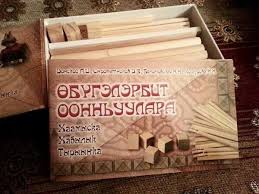 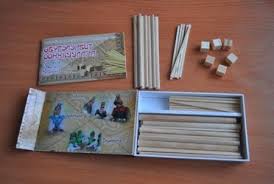 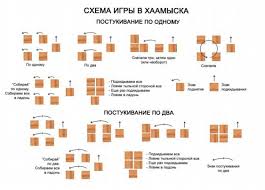 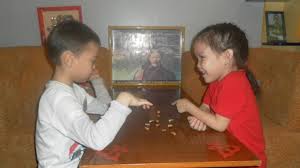 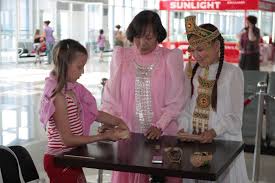 